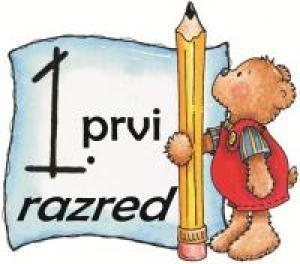 PREDUPISI  ZA  UPIS  U 1. RAZRED OSNOVNE  ŠKOLEU  ŠKOLSKOJ  2021. / 2022. GODINIU prvi razred osnovne škole u školskoj godini 2021. / 2022. upisuju se djeca koja do 1. travnja 2021. godine navršavaju šest godina života i to djeca rođena od 1. travnja 2014. godine do 31. ožujka 2015. godine, kao i djeca kojoj je prošle godine odgođen upis.POŠTUJUĆI PREPORUKE EPIDEMIOLOŠKE SLUŽBE PREDUPISI UČENIKA ZA 1. RAZRED OSNOVNE ŠKOLE OBAVIT ĆE SE:KADA? KAKO?26. i 27. siječnja 2021.a) putem e-maila na adresu pedagoginje Škole: dolores.fabris@skole.hrilib)   telefonskim putem na broj: 052/ 757 005; 052/ 758 602u razdoblju od 8 do 12 satiŠTO?Za upis su potrebni: osobni podaci djeteta, OIB djeteta i Vaš osobni e-mail putem kojeg će Vas pedagoginja i psihologinja Škole pravovremeno informirati o daljnjim koracima i terminima u postupku utvrđivanja psihofizičkog stanja djeteta.